INSTRUKSI KERJAPENGGUNAAN AUTOCLAVEFAKULTAS TEKNOLOGI PERTANIANUNIVERSITAS BRAWIJAYADaftar IsiHalaman depan dan pengesahan 	iDaftar isi 	iiTujuan 	1Ruang lingkup 	1Prinsip	1Dokumen /Peralatan (disesuaikan dengan unit kerja) 	1Prosedur/cara kerja (disesuaikan dengan unit kerja)  	1Bagan alir  	2Tujuan Memastikan pemakaian dan pengoperasian autoclave sesuai prosedur agar kegiatan praktikum dan penelitian dapat berjalan dengan baik dan lancar.Ruang lingkup Proses kegiatan praktikum dan penelitian yang berhubungan dengan pengoperasian autoclavePrinsipMempelajari penggunaan autoclave untuk memanskan bahan denga sistem takanan udara sehingga bahan menjadi lunak dan untuk sterilisasi alatPeralatan AutoclaveProsedurHubungkan steker pada stop kontakBuka penutup autoclave dengan membuka baut pengunciMasukkan air kedalam autoclave hingga memenuhi ¼ bagian ketinggian alatTempatkan bahan kedalam keranjang dan masukkan kedalam autoclaveTutup autoclave dan keraskan baut penguncinyaNyalakan autoclave, setting waktu pemanasan pada panel time dan suhu pada menu panel temperature. Proses pemanasan berjalan, setelah waktu, suhu, dan tekanan yang diinginkan tercapai proses akan berhenti secara otomatisTarik handle diatas autoclave untuk mengeluarkan uap air dari dalam hingga habis (indikator : tekanan pada manometer menunjukkan angka 0)Buka penutup autoclave dan keluarkan bahan yang telah dipanaskanBersihkan dan kembalikan alat pada posisi semulaBagan Alir 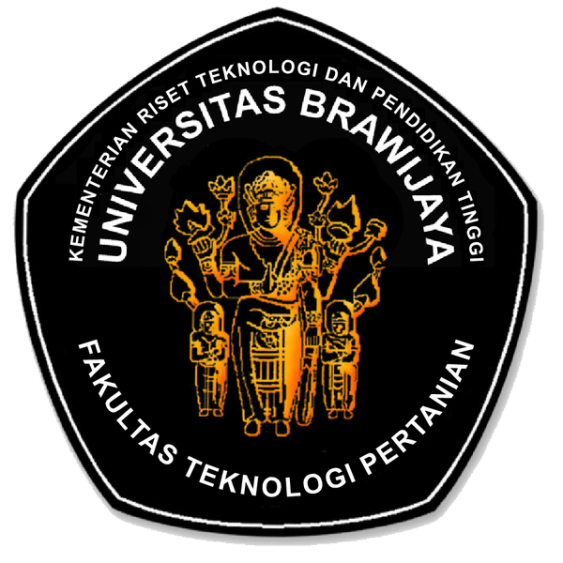 FAKULTAS TEKNOLOGI PERTANIANUNIVERSITAS BRAWIJAYAKode/No: 01000 07302FAKULTAS TEKNOLOGI PERTANIANUNIVERSITAS BRAWIJAYATanggal: 6 April 2017INSTRUKSI KERJA PENGUNAAN AUTOCLAVERevisi: 0INSTRUKSI KERJA PENGUNAAN AUTOCLAVEHalaman: 1 dari 10ProsesPenanggungjawabPenanggungjawabPenanggungjawabTanggalProsesNamaJabatanTandatanganTanggal1. PerumusanRizky L.R. Silalahi, STP, M.ScKetua GJM FTP6 April 20172. PemeriksaanAgustin Krisna Wardana, STP, Wakil Dekan I FTP6 April 20173. PersetujuanDr. Ir. Sudarminto S.YDekan FTP6 April 20174. PenetapanDr. Ir. Sudarminto S.YDekan FTP6 April 20175. PengendalianRizky L.R. Silalahi, M.ScKetua GJM FTP6 April 2017